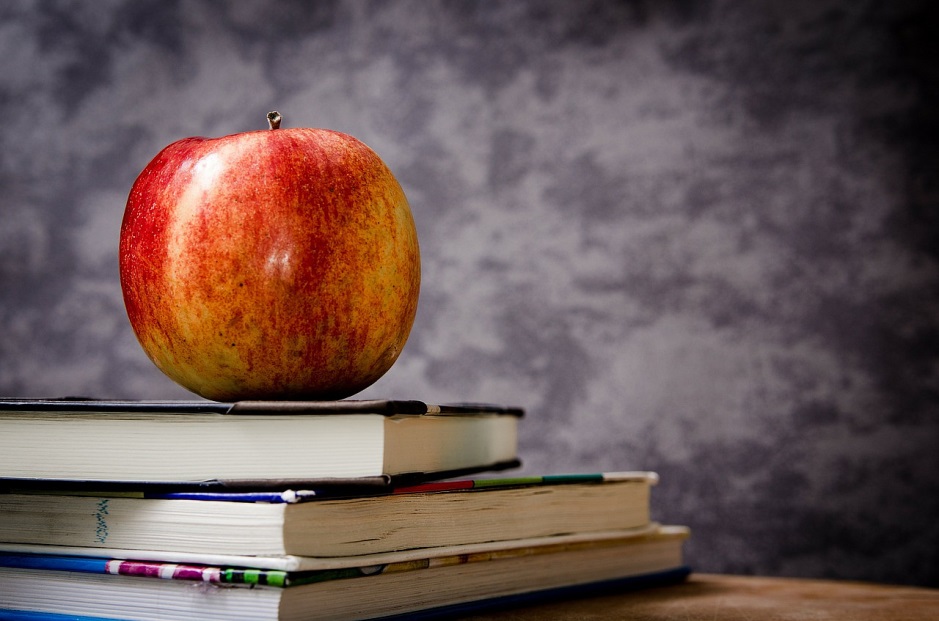 Правильно сбалансированный рацион питания – это залог здоровья и работоспособности любого школьника. Какие продукты выбрать для улучшения памяти и концентрации, а также укрепления иммунной и нервной системы?Современные дети сегодня ведут активный и очень загруженный образ жизни: занимаются в различных секциях, участвуют в школьных мероприятиях, посещают кружки. Чтобы работоспособность и здоровье ребенка не ухудшались, нужно правильно составить распорядок дня и подобрать питание. Правильное питание — залог здоровья и успехаПри составлении рациона питания для ребенка важно соблюдать такие пункты: сбалансированность, регулярность, польза. Жиры, белки и углеводы должны употребляться в соотношении 1:1:4. Советуют максимально исключить копченые, острые, жареные продукты и сладости, заменив их фруктами и овощами.Для поддержания умственной активности и укрепления здоровья необходимо ввести в меню продукты, содержащие:Витамин А. Входит в состав: рыбьего жира, печени, сливочного масла, тыквы, моркови, помидора, сладкого перца и др. Усваивается организмом в сочетании с минеральными веществами и жирами. Нормализует обмен веществ и поддерживает зрение.Холин (витамин В4). Присутствует в: молоке, сыре, яйцах, мясе, печени, овсяной крупе, рисе, бобах и т.д. Усиливает концентрацию, способствует лучшему запоминанию и эмоциональной устойчивости.Цинк — в орехах, грибах, чесноке, капусте, свекле, мясе, рыбе, яйцах, сыре, молоке и др. Укрепляет иммунную/нервную системы, улучшает память.Белки. Содержатся в: рыбе, мясе, орехах, молочных продуктах. Служат материалом для построения органов, тканей, клеток.Углеводы,  которыми богаты такие продукты: мед, изюм, крупа перловая, финики, макаронные изделия, рис, гречка и др.  Являются мощным источником энергии.Растительные и животные жиры должны присутствовать в питании школьника в пропорциях 2:3. Польза домашней едыВ бешеном ритме современной жизни у хозяек остается мало времени на семью и домашние хлопоты. Поэтому зачастую многие мамы, чтобы не тратить часы у плиты, покупают полуфабрикаты. Это очень удобно и существенно экономит силы, время. Но в таком питании есть масса недостатков: слишком много соли, ароматизаторов, приправ и других вкусовых добавок. Все эти составляющие негативно сказываются на здоровье и вызывают привыкание.Идеальный вариант — приучить ребенка к домашней пище, которая вкуснее и полезнее фастфуда. Ведь при наличии навыков, готовка занимает не так много времени, как кажется.Запомните, ребенок школьного возраста должен питаться минимум 4 раза в день. Причем общее количество калорий должно быть:Для детей до 11 лет — 2 300 ккал.Для ребенка от 11-14 лет — 2 500 ккал.Подростка от 14-18 лет — 3 000 ккал.Если ребенок посещает спортивные секции необходимо увеличить количество потребляемых калорий на 300. Обратите внимание, один раз в день школьник должен есть горячее блюдо.Если ваше дитя отказывается есть по утрам, ограничиваясь чашкой чая, обратите внимание на его сон. Отсутствие аппетита может быть связано именно с тем, что ребенок не высыпается. Здесь следует проследить за тем, чтобы он не ел перед сном и вовремя ложился.У некоторых школьников занятия заканчиваются уже к полудню, и обедать они приходят домой. А другие задерживаются гораздо дольше и здесь важно позаботиться о том, чем ребенок может перекусить. Вы можете упаковать:Йогурт, творожок.Фрукты.Бутерброд с маслом или сыром.Домашнюю выпечку.Воду, сок или чай.Главное, чтобы продукты были не скоропортящиеся и полезные. Вредные продуктыСуществует ряд продуктов, которые нужно исключить из рациона малыша:Чипсы, сухарики.Фастфуд.Леденцы на палочке.Крекеры.Жевательные резинки.Консервы, торты, сладкие газированные и пакетированные соки тоже не следует давать ребенку.Именно родители несут ответственность за физическое и моральное самочувствие ребенка. Поэтому осознанно подходите к таким вопросам как питание и график.